											      Załącznik nr 1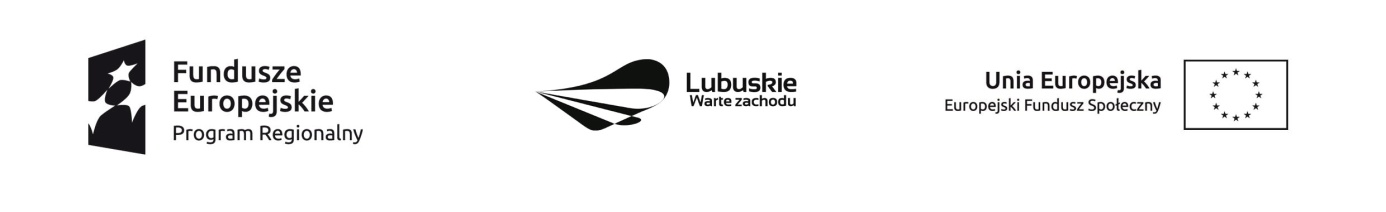 					do zapytania ofertowego nr 6/RPO/2019Formularz ofertowy……………...………………       /miejscowość i data/WYKONAWCA:………………………………………………….Dane teleadresowe Wykonawcy……………………………………………………………………….…….Imię i nazwisko osoby (osób) uprawnionej do składania oświadczeńUprzedzony/-a o odpowiedzialności za składanie fałszywych oświadczeń w celu uzyskania korzyści majątkowych niniejszym składam/y ofertę zgodną z zapytaniem ofertowym nr 6/RPO/2019  i oświadczam/y, iż: - Zapoznałem/am/liśmy się z warunkami zawartymi w ogłoszeniu o zamówieniu i nie wnoszę/simy do nich żadnych zastrzeżeń, będąc w pełni związanym/i zawartymi w nim postanowieniami i zasadami; - Uważam/y się za związanego niniejszą ofertą przez okres 30 dni od dnia upływu terminu składania ofert,- W przypadku wyboru niniejszej oferty zobowiązuję/emy się do zawarcia Umowy z Zamawiającym w miejscu               i czasie przez niego wskazanym;- Nie jestem powiązany osobowo lub kapitałowo z Zamawiającym, zgodnie z treścią zapytania, tj. „Przez powiązanie kapitałowe lub osobowe rozumie się wzajemne powiązania między Zamawiającym lub osobami upoważnionymi do zaciągania zobowiązań w imieniu Zamawiającego lub osobami wykonującymi w imieniu Zamawiającego czynności związane z przygotowaniem i przeprowadzeniem procedury wyboru wykonawcy                a Wykonawcą, polegające w szczególności na:a) uczestniczeniu w spółce jako wspólnik spółki cywilnej lub spółki osobowej;b) posiadaniu co najmniej 10% udziałów lub akcji;c) pełnieniu funkcji członka organu nadzorczego lub zarządzającego, prokurenta, pełnomocnika;d) pozostawianiu w związku małżeńskim, w stosunku pokrewieństwa lub powinowactwa w linii prostej, pokrewieństwa lub powinowactwa w linii bocznej do drugiego stopnia lub w stosunku przysposobienia, opieki lub kurateli” - Oferuję wykonanie zamówienia na kompleksowe zorganizowanie i przeprowadzenie wyjazdowych warsztatów motywacyjno-wzmacniających pt. „Laboratorium zdrowia i wizerunku” łącznie dla 20 uczestników projektu pn.: „Aktywność – potencjał – rozwój” w dwóch turach po 10 osób w grupie wyjazdowej za następującą cenę:                                                                Kryterium nr 1 – Cena Dół formularza-Oświadczam/y że cena podana w ofercie obejmuje wszystkie koszty i składniki związane z wykonaniem przedmiotu zamówienia.- Przedkłada harmonogram (plan dnia) dla każdej grupy z dokładnym opisem treści warsztatowych 
i rekreacyjnych, miejscem odbywania się warsztatów motywacyjno-wzmacniających „Laboratorium zdrowia                 i wizerunku” – zgodny z wytycznymi zawartymi w Zapytaniu ofertowym nr 6/RPO/2019.- Posiadam wiedzę i doświadczenie w zakresie przeprowadzanych warsztatów lub dysponuję osobami które będą realizować zadania w zakresie danych warsztatów posiadających minimum 6-miesięczne doświadczenie na podobnym stanowisku (wskazać doświadczenie w miesiącach lub latach):Kryterium nr 2 – Doświadczenie kadry przeprowadzającej warsztatyKryterium nr 3 – Kryterium społeczne – zatrudnienie- Przedkładam / nie przedkładam (zaznaczyć właściwe) oświadczenie o spełnianiu kryterium społecznego – zatrudnienia ze wskazaniem liczby osób zatrudnionych zgodnie z zapytaniem ofertowym nr 6/RPO/2019. W przypadku wyboru naszej oferty zobowiązujemy się do zawarcia umowy w miejscu i terminie wskazanym przez Zamawiającego.OFERTĘ niniejszą składam na _________ kolejno ponumerowanych stronach, oraz dołączam do niej następujące oświadczenia i dokumenty:1)..........................................................................................................................2)…………………………………………………………………………………………3)…………………………………………………………………………………………L.p.Kompleksowego zorganizowania i przeprowadzenia wyjazdowych warsztatów motywacyjno-wzmacniających pt. „Laboratorium zdrowia i wizerunku” łącznie dla 20 uczestników projektu pn.: „Aktywność – potencjał – rozwój”Kompleksowego zorganizowania i przeprowadzenia wyjazdowych warsztatów motywacyjno-wzmacniających pt. „Laboratorium zdrowia i wizerunku” łącznie dla 20 uczestników projektu pn.: „Aktywność – potencjał – rozwój”1.Cena netto 2. Cena brutto (z VAT) Doświadczenie zawodowe w zakresie danego warsztatuOpis przebiegu doświadczeniapowyżej 5 lat:od 2 do  5 lat:od 6 miesięcy do 2 lat:       ………......................................................................................                Czytelny podpis albo podpis i pieczątka z imieniem i nazwiskiem                                                        i pieczęć firmowa